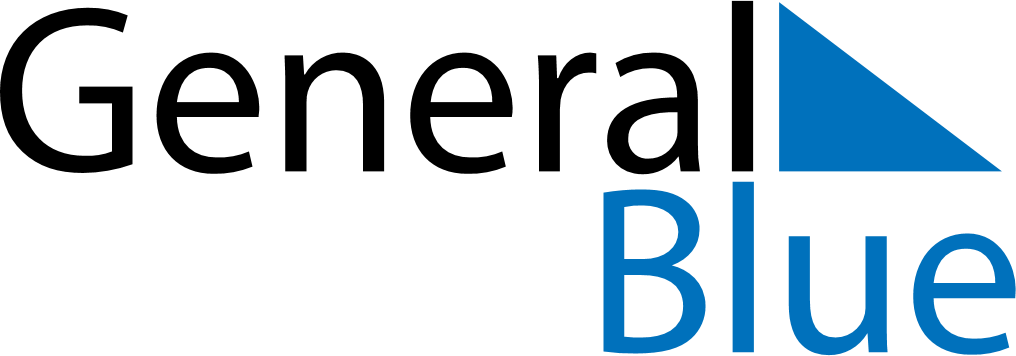 October 2020October 2020October 2020TanzaniaTanzaniaMONTUEWEDTHUFRISATSUN123456789101112131415161718Nyerere Day19202122232425262728293031Maulid Day